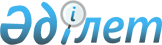 Ерейментау аудандық мәслихаттың 2018 жылғы 25 желтоқсандағы № 6С-34/4-18 "2019-2021 жылдарға арналған Ерейментау қаласының, Еркіншілік, Тайбай және Торғай ауылдық округтерінің бюджеттері туралы" шешіміне өзгерістер мен толықтырулар енгізу туралыАқмола облысы Ерейментау аудандық мәслихатының 2019 жылғы 29 наурыздағы № 6С-37/6-19 шешімі. Ақмола облысының Әділет департаментінде 2019 жылғы 9 сәуірде № 7125 болып тіркелді
      РҚАО-ның ескертпесі.

      Құжаттың мәтінінде түпнұсқаның пунктуациясы мен орфографиясы сақталған.
      Қазақстан Республикасының 2008 жылғы 4 желтоқсандағы Бюджет кодексінің 106 бабының 4 тармағына, Қазақстан Республикасының 2001 жылғы 23 қаңтардағы "Қазақстан Республикасындағы жергілікті мемлекеттік басқару және өзін-өзі басқару туралы" Заңының 6 бабына сәйкес, Ерейментау аудандық мәслихаты ШЕШІМ ҚАБЫЛДАДЫ:
      1. Ерейментау аудандық мәслихатының "2019-2021 жылдарға арналған Ерейментау қаласының, Еркіншілік, Тайбай және Торғай ауылдық округтерінің бюджеттері туралы" 2018 жылғы 25 желтоқсандағы № 6С-34/4-18 шешіміне (Нормативтік құқықтық актілерді мемлекеттік тіркеу тізілімінде № 6993 болып тіркелген, 2019 жылғы 10 қаңтарда Қазақстан Республикасы нормативтік құқықтық актілерінің электрондық түрдегі эталондық бақылау банкінде жарияланған) келесі өзгерістер мен толықтырулар енгізілсін:
      1, 2, 3, 4 тармақтары жаңа редакцияда баяндалсын:
      "1. 2019-2021 жылдарға арналған Ерейментау қаласының бюджеті тиісінше 1, 2 және 3 қосымшаларға сәйкес оның ішінде 2019 жылға келесі көлемдерде бекітілсін:
      1) кірістер – 87 651,0 мың теңге, оның ішінде:
      салықтық түсімдер – 60 000,0 мың теңге;
      салықтық емес түсімдер – 0,0 мың теңге;
      негізгі капиталды сатудан түскен түсімдер – 0 мың теңге;
      трансферттердің түсімдері – 27 651,0 мың теңге;
      2) шығындар – 87 651,0 мың теңге;
      3) қаржы активтерімен жасалатын операциялар бойынша сальдо – 0 мың теңге;
      қаржы активтерін сатып алу – 0 мың теңге;
      4) бюджет тапшылығы (профициті) – 0 мың теңге;
      5) бюджет тапшылығын қаржыландыру (профицитін пайдалану) – 0 мың теңге.
      2. 2019-2021 жылдарға арналған Еркіншілік ауылдық округінің бюджетін тиісінше 4, 5 және 6 қосымшаларына сәйкес оның ішінде 2019 жылға келесі көлемдерде бекітілсін:
      1) кірістер – 29 602,0 мың теңге, оның ішінде:
      салықтық түсімдер – 5 422,0 мың теңге;
      салықтық емес түсімдер – 78,0 мың теңге;
      негізгі капиталды сатудан түскен түсімдер – 0 мың теңге;
      трансферттердің түсімдері – 24 102,0 мың теңге;
      2) шығындар – 29 602,0 мың теңге;
      3) қаржы активтерімен жасалатын операциялар бойынша сальдо – 0 мың теңге;
      қаржы активтерін сатып алу – 0 мың теңге;
      4) бюджет тапшылығы (профициті) – 0 мың теңге;
      5) бюджет тапшылығын қаржыландыру (профицитін пайдалану) – 0 мың теңге.
      3. 2019-2021 жылдарға арналған Тайбай ауылдық округінің бюджетін тиісінше 7, 8 және 9 қосымшаларына сәйкес оның ішінде 2019 жылға келесі көлемдерде бекітілсін:
      1) кірістер – 25 661,0 мың теңге, оның ішінде:
      салықтық түсімдер – 3 742,0 мың теңге;
      салықтық емес түсімдер – 458,0 мың теңге;
      негізгі капиталды сатудан түскен түсімдер – 0 мың теңге;
      трансферттердің түсімдері – 21 461,0 мың теңге;
      2) шығындар – 25 661,0 мың теңге;
      3) қаржы активтерімен жасалатын операциялар бойынша сальдо – 0 мың теңге;
      қаржы активтерін сатып алу – 0 мың теңге;
      4) бюджет тапшылығы (профициті) – 0 мың теңге;
      5) бюджет тапшылығын қаржыландыру (профицитін пайдалану) – 0 мың теңге.
      4. 2019-2021 жылдарға арналған Торғай ауылдық округінің бюджетін тиісінше 10, 11 және 12 қосымшаларына сәйкес оның ішінде 2019 жылға келесі көлемдерде бекітілсін:
      1) кірістер – 25 246,0 мың теңге, оның ішінде:
      салықтық түсімдер – 4 405,0 мың теңге;
      салықтық емес түсімдер – 95,0 мың теңге;
      негізгі капиталды сатудан түскен түсімдер – 0 мың теңге;
      трансферттердің түсімдері – 20 746,0 мың теңге;
      2) шығындар – 25 246,0 мың теңге;
      3) қаржы активтерімен жасалатын операциялар бойынша сальдо – 0 мың теңге;
      қаржы активтерін сатып алу – 0 мың теңге;
      4) бюджет тапшылығы (профициті) – 0 мың теңге;
      5) бюджет тапшылығын қаржыландыру (профицитін пайдалану) – 0 мың теңге.";
      5-1 және 5-2 тармақтарымен толықтырылсын:
      "5-1. 2019 жылға арналған Ерейментау қаласының, Еркіншілік, Тайбай және Торғай ауылдық округтерінің бюджеттерінде 13 қосымшасына сәйкес республикалық бюджеттен нысаналы трансферттер қарастырылғаны ескерілсін.
      5-2. 2019 жылға арналған Ерейментау қаласының бюджетіне 14 қосымшасына сәйкес аудандық бюджеттен нысаналы трансферттер қарастырылғаны ескерілсін.";
      көрсетілген шешімнің 1, 4, 7, 10 қосымшалары осы шешімнің 1, 2, 3, 4 қосымшаларына сәйкес жаңа редакцияда баяндалсын;
      көрсетілген шешім 13, 14 қосымшалармен осы шешімнің 5, 6 қосымшаларына сәйкес толықтырылсын.
      2. Осы шешім Ақмола облысының Әділет департаментінде мемлекеттік тіркелген күннен бастап күшіне енеді және 2019 жылдың 1 қаңтарынан бастап қолданысқа енгізіледі.
      "КЕЛІСІЛДІ" 2019 жылға арналған Ерейментау қаласының бюджеті 2019 жылға арналған Еркіншілік ауылдық округінің бюджеті 2019 жылға арналған Тайбай ауылдық округінің бюджеті 2019 жылға арналған Торғай ауылдық округінің бюджеті Қала мен ауылдық округтердің бюджеттеріне 2019 жылға арналған республикалық бюджеттен нысаналы трансферттер Ерейментау қаласының бюджетіне 2019 жылға арналған аудандық бюджеттен нысаналы трансферттер
					© 2012. Қазақстан Республикасы Әділет министрлігінің «Қазақстан Республикасының Заңнама және құқықтық ақпарат институты» ШЖҚ РМК
				
      Ерейментау аудандық
мәслихаты сессиясының
төрағасы

Ю.Адайкин

      Ерейментау аудандық
мәслихатының хатшысы

Қ.Махметов

      Ерейментау ауданының әкімдігі
Ерейментау аудандық
мәслихатының
2019 жылғы 29 наурыздағы
№ 6С-37/6-19 шешіміне
1 қосымшаЕрейментау аудандық
мәслихатының
2018 жылғы 25 желтоқсандағы
№ 6С-34/4-18 шешіміне
1 қосымша
Санат
Санат
Санат
Санат
Сома мың теңге
Сынып
Сынып
Сынып
Сома мың теңге
Сыныпша
Сыныпша
Сома мың теңге
Атауы
Сома мың теңге
1
2
3
4
5
1. КІРІСТЕР
87 651,0
1
САЛЫҚТЫҚ ТҮСІМДЕР
60 000,0
01
Табыс салығы
21 823,0
2
Жеке табыс салығы
21 823,0
04
Меншікке салынатын салықтар
38 177,0
1
Мүлікке салынатын салықтар
894,0
3
Жер салығы
1 714,0
4
Көлік құралдарына салынатын салық
35 569,0
05
Тауарларға, жұмыстарға және қызметтерге салынатын ішкі салықтар
0,0
4
Кәсіпкерлік және кәсіби қызметті жүргізгені үшін алынатын алымдар 
0,0
2
САЛЫҚТЫҚ ЕМЕС ТҮСІМДЕР
0,0
01
Мемлекеттік меншіктен түсетін кірістер
0,0
5
Мемлекет меншігіндегі мүлікті жалға беруден түсетін кірістер
0,0
04
Мемлекеттік бюджеттен қаржыландырылатын, сондай-ақ Қазақстан Республикасы Ұлттық Банкінің бюджетінен (шығыстар сметасынан) ұсталатын және қаржыландырылатын мемлекеттік мекемелер салатын айыппұлдар, өсімпұлдар, санкциялар, өндіріп алулар
0,0
1
Мұнай секторы ұйымдарынан және Жәбірленушілерге өтемақы қорына түсетін түсімдерді қоспағанда, мемлекеттік бюджеттен қаржыландырылатын, сондай-ақ Қазақстан Республикасы Ұлттық Банкінің бюджетінен (шығыстар сметасынан) қамтылатын және қаржыландырылатын мемлекеттік мекемелер салатын айыппұлдар, өсімпұлдар, санкциялар, өндіріп алулар
0,0
06
Басқа да салықтық емес түсімдер
0,0
1
Басқа да салықтық емес түсімдер
0,0
3
НЕГІЗГІ КАПИТАЛДЫ САТУДАН ТҮСЕТІН ТҮСІМДЕР
0,0
01
Мемлекеттік мекемелерге бекітілген мемлекеттік мүлікті сату
0,0
1
Мемлекеттік мекемелерге бекітілген мемлекеттік мүлікті сату
0,0
4
ТРАНСФЕРТТЕРДІҢ ТҮСІМДЕРІ
27 651,0
02
Мемлекеттік басқарудың жоғары тұрған органдарынан түсетін трансферттер
27 651,0
3
Аудандардың (облыстық маңызы бар қаланың) бюджетінен трансферттер
27 651,0
Функционалдық топ
Функционалдық топ
Функционалдық топ
Функционалдық топ
Сома мың теңге
Бюджеттік бағдарламалардың әкімшісі
Бюджеттік бағдарламалардың әкімшісі
Бюджеттік бағдарламалардың әкімшісі
Сома мың теңге
Бағдарлама
Бағдарлама
Сома мың теңге
Атауы
Сома мың теңге
1
2
3
4
5
II. Шығындар
87 651,0
01
Жалпы сипаттағы мемлекеттік қызметтер
24 718,0
124
Аудандық маңызы бар қала, ауыл, кент, ауылдық округ әкімінің аппараты
24 718,0
001
Аудандық маңызы бар қала, ауыл, кент, ауылдық округ әкімінің қызметін қамтамасыз ету жөніндегі қызметтер
24 718,0
022
Мемлекеттік органның күрделі шығыстары
0,0
04
Білім беру 
1 700,0
124
Аудандық маңызы бар қала, ауыл, кент, ауылдық округ әкімінің аппараты
1 700,0
005
Ауылдық жерлерде оқушыларды жақын жердегі мектепке дейін тегін алып баруды және одан алып қайтуды ұйымдастыру
1 700,0
07
Тұрғын үй-коммуналдық шаруашылық
36 233,0
124
Аудандық маңызы бар қала, ауыл, кент, ауылдық округ әкімінің аппараты
36 233,0
008
Елді мекендердегі көшелерді жарықтандыру
20 436,0
009
Елді мекендердің санитариясын қамтамасыз ету
6 654,0
010
Жерлеу орындарын ұстау және туыстары жоқ адамдарды жерлеу
2 000,0
011
Елді мекендерді абаттандыру мен көгалдандыру
7 143,0
08
Мәдениет, спорт, туризм және ақпараттық кеңістiк
0,0
124
Аудандық маңызы бар қала, ауыл, кент, ауылдық округ әкімінің аппараты
0,0
028
Жергілікті деңгейде дене шынықтыру-сауықтыру және спорттық іс-шараларды өткізу
0,0
12
Көлік және коммуникация
25 000,0
124
Аудандық маңызы бар қала, ауыл, кент, ауылдық округ әкімінің аппараты
25 000,0
013
Аудандық маңызы бар қалаларда, ауылдарда, кенттерде, ауылдық округтерде автомобиль жолдарының жұмыс істеуін қамтамасыз ету
25 000,0
13
Басқалар
0,0
124
Аудандық маңызы бар қала, ауыл, кент, ауылдық округ әкімінің аппараты
0,0
040
Өңірлерді дамытудың 2020 жылға дейінгі бағдарламасы шеңберінде өңірлерді экономикалық дамытуға жәрдемдесу бойынша шараларды іске асыруға ауылдық елді мекендерді жайластыруды шешуге арналған іс-шараларды іске асыру
0,0
III. Қаржы активтерімен жасалатын операциялар бойынша сальдо
0,0
Қаржы активтерін сатып алу
0,0
13
Басқалар
0,0
124
Аудандық маңызы бар қала, ауыл, кент, ауылдық округ әкімінің аппараты
0,0
065
Заңды тұлғалардың жарғылық капиталын қалыптастыру немесе ұлғайту
0,0
IV. Бюджет тапшылығы (профициті)
0,0
V. Бюджет тапшылығын қаржыландыру (профицитін пайдалану)
0,0
8
Бюджет қаражаттарының пайдаланылатын қалдықтары
0,0
01
Бюджет қаражаты қалдықтары
0,0
1
Бюджет қаражатының бос қалдықтары
0,0Ерейментау аудандық
мәслихатының
2019 жылғы 29 наурыздағы
№ 6С-37/6-19 шешіміне
2 қосымшаЕрейментау аудандық
мәслихатының
2018 жылғы 25 желтоқсандағы
№ 6С-34/4-18 шешіміне
4 қосымша
Санат
Санат
Санат
Санат
Сома мың теңге
Сынып
Сынып
Сынып
Сома мың теңге
Сыныпша
Сыныпша
Сома мың теңге
Атауы
Сома мың теңге
1
2
3
4
5
1. КІРІСТЕР
29 602,0
1
САЛЫҚТЫҚ ТҮСІМДЕР
5 422,0
01
Табыс салығы
454,0
2
Жеке табыс салығы
454,0
04
Меншікке салынатын салықтар
4 968,0
1
Мүлікке салынатын салықтар
223,0
3
Жер салығы
348,0
4
Көлік құралдарына салынатын салық
4 397,0
05
Тауарларға, жұмыстарға және қызметтерге салынатын ішкі салықтар
0,0
4
Кәсіпкерлік және кәсіби қызметті жүргізгені үшін алынатын алымдар 
0,0
2
САЛЫҚТЫҚ ЕМЕС ТҮСІМДЕР
78,0
01
Мемлекеттік меншіктен түсетін кірістер
78,0
5
Мемлекет меншігіндегі мүлікті жалға беруден түсетін кірістер
78,0
04
Мемлекеттік бюджеттен қаржыландырылатын, сондай-ақ Қазақстан Республикасы Ұлттық Банкінің бюджетінен (шығыстар сметасынан) ұсталатын және қаржыландырылатын мемлекеттік мекемелер салатын айыппұлдар, өсімпұлдар, санкциялар, өндіріп алулар
0,0
1
Мұнай секторы ұйымдарынан және Жәбірленушілерге өтемақы қорына түсетін түсімдерді қоспағанда, мемлекеттік бюджеттен қаржыландырылатын, сондай-ақ Қазақстан Республикасы Ұлттық Банкінің бюджетінен (шығыстар сметасынан) қамтылатын және қаржыландырылатын мемлекеттік мекемелер салатын айыппұлдар, өсімпұлдар, санкциялар, өндіріп алулар
0,0
06
Басқа да салықтық емес түсімдер
0,0
1
Басқа да салықтық емес түсімдер
0,0
3
НЕГІЗГІ КАПИТАЛДЫ САТУДАН ТҮСЕТІН ТҮСІМДЕР
0,0
01
Мемлекеттік мекемелерге бекітілген мемлекеттік мүлікті сату
0,0
1
Мемлекеттік мекемелерге бекітілген мемлекеттік мүлікті сату
0,0
4
ТРАНСФЕРТТЕРДІҢ ТҮСІМДЕРІ
24 102,0
02
Мемлекеттік басқарудың жоғары тұрған органдарынан түсетін трансферттер
24 102,0
3
Аудандардың (облыстық маңызы бар қаланың) бюджетінен трансферттер
24 102,0
Функционалдық топ
Функционалдық топ
Функционалдық топ
Функционалдық топ
Сома мың теңге
Бюджеттік бағдарламалардың әкімшісі
Бюджеттік бағдарламалардың әкімшісі
Бюджеттік бағдарламалардың әкімшісі
Сома мың теңге
Бағдарлама
Бағдарлама
Сома мың теңге
Атауы
Сома мың теңге
1
2
3
4
5
II. Шығындар
29 602,0
01
Жалпы сипаттағы мемлекеттік қызметтер
16 937,0
124
Аудандық маңызы бар қала, ауыл, кент, ауылдық округ әкімінің аппараты
16 937,0
001
Аудандық маңызы бар қала, ауыл, кент, ауылдық округ әкімінің қызметін қамтамасыз ету жөніндегі қызметтер
16 937,0
022
Мемлекеттік органның күрделі шығыстары
0,0
04
Білім беру 
0,0
124
Аудандық маңызы бар қала, ауыл, кент, ауылдық округ әкімінің аппараты
0,0
005
Ауылдық жерлерде оқушыларды жақын жердегі мектепке дейін тегін алып баруды және одан алып қайтуды ұйымдастыру
0,0
07
Тұрғын үй-коммуналдық шаруашылық
5 495,0
124
Аудандық маңызы бар қала, ауыл, кент, ауылдық округ әкімінің аппараты
5 495,0
008
Елді мекендердегі көшелерді жарықтандыру
695,0
009
Елді мекендердің санитариясын қамтамасыз ету
1 333,0
010
Жерлеу орындарын ұстау және туыстары жоқ адамдарды жерлеу
425,0
011
Елді мекендерді абаттандыру мен көгалдандыру
3 042,0
08
Мәдениет, спорт, туризм және ақпараттық кеңістiк
400,0
124
Аудандық маңызы бар қала, ауыл, кент, ауылдық округ әкімінің аппараты
400,0
028
Жергілікті деңгейде дене шынықтыру-сауықтыру және спорттық іс-шараларды өткізу
400,0
12
Көлік және коммуникация
2 400,0
124
Аудандық маңызы бар қала, ауыл, кент, ауылдық округ әкімінің аппараты
2 400,0
013
Аудандық маңызы бар қалаларда, ауылдарда, кенттерде, ауылдық округтерде автомобиль жолдарының жұмыс істеуін қамтамасыз ету
2 400,0
13
Басқалар
4 370,0
124
Аудандық маңызы бар қала, ауыл, кент, ауылдық округ әкімінің аппараты
4 370,0
040
Өңірлерді дамытудың 2020 жылға дейінгі бағдарламасы шеңберінде өңірлерді экономикалық дамытуға жәрдемдесу бойынша шараларды іске асыруға ауылдық елді мекендерді жайластыруды шешуге арналған іс-шараларды іске асыру
4 370,0
III. Қаржы активтерімен жасалатын операциялар бойынша сальдо
0,0
Қаржы активтерін сатып алу
0,0
13
Басқалар
0,0
124
Аудандық маңызы бар қала, ауыл, кент, ауылдық округ әкімінің аппараты
0,0
065
Заңды тұлғалардың жарғылық капиталын қалыптастыру немесе ұлғайту
0,0
IV. Бюджет тапшылығы (профициті)
0,0
V. Бюджет тапшылығын қаржыландыру (профицитін пайдалану)
0,0
8
Бюджет қаражаттарының пайдаланылатын қалдықтары
0,0
01
Бюджет қаражаты қалдықтары
0,0
1
Бюджет қаражатының бос қалдықтары
0,0Ерейментау аудандық
мәслихатының
2019 жылғы 29 наурыздағы
№ 6С-37/6-19 шешіміне
3 қосымшаЕрейментау аудандық
мәслихатының
2018 жылғы 25 желтоқсандағы
№ 6С-34/4-18 шешіміне
7 қосымша
Санат
Санат
Санат
Санат
Сома мың теңге
Сынып
Сынып
Сынып
Сома мың теңге
Сыныпша
Сыныпша
Сома мың теңге
Атауы
Сома мың теңге
1
2
3
4
5
1. КІРІСТЕР
25 661,0,0
1
САЛЫҚТЫҚ ТҮСІМДЕР
3 742,0
01
Табыс салығы
457,0
2
Жеке табыс салығы
457,0
04
Меншікке салынатын салықтар
3 285,0
1
Мүлікке салынатын салықтар
22,0
3
Жер салығы
151,0
4
Көлік құралдарына салынатын салық
3 112,0
05
Тауарларға, жұмыстарға және қызметтерге салынатын ішкі салықтар
0,0
4
Кәсіпкерлік және кәсіби қызметті жүргізгені үшін алынатын алымдар 
0,0
2
САЛЫҚТЫҚ ЕМЕС ТҮСІМДЕР
458,0
01
Мемлекеттік меншіктен түсетін кірістер
458,0
5
Мемлекет меншігіндегі мүлікті жалға беруден түсетін кірістер
458,0
04
Мемлекеттік бюджеттен қаржыландырылатын, сондай-ақ Қазақстан Республикасы Ұлттық Банкінің бюджетінен (шығыстар сметасынан) ұсталатын және қаржыландырылатын мемлекеттік мекемелер салатын айыппұлдар, өсімпұлдар, санкциялар, өндіріп алулар
0,0
1
Мұнай секторы ұйымдарынан және Жәбірленушілерге өтемақы қорына түсетін түсімдерді қоспағанда, мемлекеттік бюджеттен қаржыландырылатын, сондай-ақ Қазақстан Республикасы Ұлттық Банкінің бюджетінен (шығыстар сметасынан) қамтылатын және қаржыландырылатын мемлекеттік мекемелер салатын айыппұлдар, өсімпұлдар, санкциялар, өндіріп алулар
0,0
06
Басқа да салықтық емес түсімдер
0,0
1
Басқа да салықтық емес түсімдер
0,0
3
НЕГІЗГІ КАПИТАЛДЫ САТУДАН ТҮСЕТІН ТҮСІМДЕР
0,0
01
Мемлекеттік мекемелерге бекітілген мемлекеттік мүлікті сату
0,0
1
Мемлекеттік мекемелерге бекітілген мемлекеттік мүлікті сату
0,0
4
ТРАНСФЕРТТЕРДІҢ ТҮСІМДЕРІ
21 461,0
02
Мемлекеттік басқарудың жоғары тұрған органдарынан түсетін трансферттер
21 461,0
3
Аудандардың (облыстық маңызы бар қаланың) бюджетінен трансферттер
21 461,0
Функционалдық топ
Функционалдық топ
Функционалдық топ
Функционалдық топ
Сома мың теңге
Бюджеттік бағдарламалардың әкімшісі
Бюджеттік бағдарламалардың әкімшісі
Бюджеттік бағдарламалардың әкімшісі
Сома мың теңге
Бағдарлама
Бағдарлама
Сома мың теңге
Атауы
Сома мың теңге
1
2
3
4
5
II. Шығындар
25 661,0
01
Жалпы сипаттағы мемлекеттік қызметтер
16 169,0
124
Аудандық маңызы бар қала, ауыл, кент, ауылдық округ әкімінің аппараты
16 169,0
001
Аудандық маңызы бар қала, ауыл, кент, ауылдық округ әкімінің қызметін қамтамасыз ету жөніндегі қызметтер
16 169,0
022
Мемлекеттік органның күрделі шығыстары
0,0
04
Білім беру 
1 553,0
124
Аудандық маңызы бар қала, ауыл, кент, ауылдық округ әкімінің аппараты
1 553,0
005
Ауылдық жерлерде оқушыларды жақын жердегі мектепке дейін тегін алып баруды және одан алып қайтуды ұйымдастыру
1 553,0
07
Тұрғын үй-коммуналдық шаруашылық
4 094,0
124
Аудандық маңызы бар қала, ауыл, кент, ауылдық округ әкімінің аппараты
4 094,0
008
Елді мекендердегі көшелерді жарықтандыру
740,0
009
Елді мекендердің санитариясын қамтамасыз ету
1 340,0
010
Жерлеу орындарын ұстау және туыстары жоқ адамдарды жерлеу
314,0
011
Елді мекендерді абаттандыру мен көгалдандыру
1 700,0
08
Мәдениет, спорт, туризм және ақпараттық кеңістiк
300,0
124
Аудандық маңызы бар қала, ауыл, кент, ауылдық округ әкімінің аппараты
300,0
028
Жергілікті деңгейде дене шынықтыру-сауықтыру және спорттық іс-шараларды өткізу
300,0
12
Көлік және коммуникация
1 255,0
124
Аудандық маңызы бар қала, ауыл, кент, ауылдық округ әкімінің аппараты
1 255,0
013
Аудандық маңызы бар қалаларда, ауылдарда, кенттерде, ауылдық округтерде автомобиль жолдарының жұмыс істеуін қамтамасыз ету
1 255,0
13
Басқалар
2 290,0 
124
Аудандық маңызы бар қала, ауыл, кент, ауылдық округ әкімінің аппараты
2 290,0
040
Өңірлерді дамытудың 2020 жылға дейінгі бағдарламасы шеңберінде өңірлерді экономикалық дамытуға жәрдемдесу бойынша шараларды іске асыруға ауылдық елді мекендерді жайластыруды шешуге арналған іс-шараларды іске асыру
2 290,0
III. Қаржы активтерімен жасалатын операциялар бойынша сальдо
0,0
Қаржы активтерін сатып алу
0,0
13
Басқалар
0,0
124
Аудандық маңызы бар қала, ауыл, кент, ауылдық округ әкімінің аппараты
0,0
065
Заңды тұлғалардың жарғылық капиталын қалыптастыру немесе ұлғайту
0,0
IV. Бюджет тапшылығы (профициті)
0,0
V. Бюджет тапшылығын қаржыландыру (профицитін пайдалану)
0,0
8
Бюджет қаражаттарының пайдаланылатын қалдықтары
0,0
01
Бюджет қаражаты қалдықтары
0,0
1
Бюджет қаражатының бос қалдықтары
0,0Ерейментау аудандық
мәслихатының
2019 жылғы 29 наурыздағы
№ 6С-37/6-19 шешіміне
4 қосымшаЕрейментау аудандық
мәслихатының
2018 жылғы 25 желтоқсандағы
№ 6С-34/4-18 шешіміне
10 қосымша
Санат
Санат
Санат
Санат
Сома мың теңге
Сынып
Сынып
Сынып
Сома мың теңге
Сыныпша
Сыныпша
Сома мың теңге
Атауы
Сома мың теңге
1
2
3
4
5
1. КІРІСТЕР
25 246,0
1
САЛЫҚТЫҚ ТҮСІМДЕР
4 405,0
01
Табыс салығы
1 082,0
2
Жеке табыс салығы
1 082,0
04
Меншікке салынатын салықтар
3 323,0
1
Мүлікке салынатын салықтар
20,0
3
Жер салығы
165,0
4
Көлік құралдарына салынатын салық
3 138,0
05
Тауарларға, жұмыстарға және қызметтерге салынатын ішкі салықтар
0,0
4
Кәсіпкерлік және кәсіби қызметті жүргізгені үшін алынатын алымдар 
0,0
2
САЛЫҚТЫҚ ЕМЕС ТҮСІМДЕР
95,0
01
Мемлекеттік меншіктен түсетін кірістер
95,0
5
Мемлекет меншігіндегі мүлікті жалға беруден түсетін кірістер
95,0
04
Мемлекеттік бюджеттен қаржыландырылатын, сондай-ақ Қазақстан Республикасы Ұлттық Банкінің бюджетінен (шығыстар сметасынан) ұсталатын және қаржыландырылатын мемлекеттік мекемелер салатын айыппұлдар, өсімпұлдар, санкциялар, өндіріп алулар
0,0
1
Мұнай секторы ұйымдарынан және Жәбірленушілерге өтемақы қорына түсетін түсімдерді қоспағанда, мемлекеттік бюджеттен қаржыландырылатын, сондай-ақ Қазақстан Республикасы Ұлттық Банкінің бюджетінен (шығыстар сметасынан) қамтылатын және қаржыландырылатын мемлекеттік мекемелер салатын айыппұлдар, өсімпұлдар, санкциялар, өндіріп алулар
0,0
06
Басқа да салықтық емес түсімдер
0,0
1
Басқа да салықтық емес түсімдер
0,0
3
НЕГІЗГІ КАПИТАЛДЫ САТУДАН ТҮСЕТІН ТҮСІМДЕР
0,0
01
Мемлекеттік мекемелерге бекітілген мемлекеттік мүлікті сату
0,0
1
Мемлекеттік мекемелерге бекітілген мемлекеттік мүлікті сату
0,0
4
ТРАНСФЕРТТЕРДІҢ ТҮСІМДЕРІ
20 746,0
02
Мемлекеттік басқарудың жоғары тұрған органдарынан түсетін трансферттер
20 746,0
3
Аудандардың (облыстық маңызы бар қаланың) бюджетінен трансферттер
20 746,0
Функционалдық топ
Функционалдық топ
Функционалдық топ
Функционалдық топ
Сома мың теңге
Бюджеттік бағдарламалардың әкімшісі
Бюджеттік бағдарламалардың әкімшісі
Бюджеттік бағдарламалардың әкімшісі
Сома мың теңге
Бағдарлама
Бағдарлама
Сома мың теңге
Атауы
Сома мың теңге
1
2
3
4
5
II. Шығындар
25 246,0
01
Жалпы сипаттағы мемлекеттік қызметтер
15 560,0
124
Аудандық маңызы бар қала, ауыл, кент, ауылдық округ әкімінің аппараты
15 560,0
001
Аудандық маңызы бар қала, ауыл, кент, ауылдық округ әкімінің қызметін қамтамасыз ету жөніндегі қызметтер
15 560,0
022
Мемлекеттік органның күрделі шығыстары
0,0
04
Білім беру 
2 273,0
124
Аудандық маңызы бар қала, ауыл, кент, ауылдық округ әкімінің аппараты
2 273,0
005
Ауылдық жерлерде оқушыларды жақын жердегі мектепке дейін тегін алып баруды және одан алып қайтуды ұйымдастыру
2 273,0
07
Тұрғын үй-коммуналдық шаруашылық
3 853,0
124
Аудандық маңызы бар қала, ауыл, кент, ауылдық округ әкімінің аппараты
3 853,0
008
Елді мекендердегі көшелерді жарықтандыру
377,0
009
Елді мекендердің санитариясын қамтамасыз ету
1 358,0
010
Жерлеу орындарын ұстау және туыстары жоқ адамдарды жерлеу
118,0
011
Елді мекендерді абаттандыру мен көгалдандыру
2 000,0
08
Мәдениет, спорт, туризм және ақпараттық кеңістiк
400,0
124
Аудандық маңызы бар қала, ауыл, кент, ауылдық округ әкімінің аппараты
400,0
028
Жергілікті деңгейде дене шынықтыру-сауықтыру және спорттық іс-шараларды өткізу
400,0
12
Көлік және коммуникация
1 120,0
124
Аудандық маңызы бар қала, ауыл, кент, ауылдық округ әкімінің аппараты
1 120,0
013
Аудандық маңызы бар қалаларда, ауылдарда, кенттерде, ауылдық округтерде автомобиль жолдарының жұмыс істеуін қамтамасыз ету
1 120,0
13
Басқалар
2 040,0 
124
Аудандық маңызы бар қала, ауыл, кент, ауылдық округ әкімінің аппараты
2 040,0
040
Өңірлерді дамытудың 2020 жылға дейінгі бағдарламасы шеңберінде өңірлерді экономикалық дамытуға жәрдемдесу бойынша шараларды іске асыруға ауылдық елді мекендерді жайластыруды шешуге арналған іс-шараларды іске асыру
2 040,0
III. Қаржы активтерімен жасалатын операциялар бойынша сальдо
0,0
Қаржы активтерін сатып алу
0,0
13
Басқалар
0,0
124
Аудандық маңызы бар қала, ауыл, кент, ауылдық округ әкімінің аппараты
0,0
065
Заңды тұлғалардың жарғылық капиталын қалыптастыру немесе ұлғайту
0,0
IV. Бюджет тапшылығы (профициті)
0,0
V. Бюджет тапшылығын қаржыландыру (профицитін пайдалану)
0,0
8
Бюджет қаражаттарының пайдаланылатын қалдықтары
0,0
01
Бюджет қаражаты қалдықтары
0,0
1
Бюджет қаражатының бос қалдықтары
0,0Ерейментау аудандық
мәслихатының
2019 жылғы 29 наурыздағы
№ 6С-37/6-19 шешіміне
5 қосымшаЕрейментау аудандық
мәслихатының
2018 жылғы 25 желтоқсандағы
№ 6С-34/4-18 шешіміне
13 қосымша
Атауы
Сома мың теңге
Барлығы
5 610,0
Нысаналы ағымдағы трансферттер
5 610,0
Ерейментау қаласы әкімінің аппараты
1 211,0
Ең төменгі жалақы мөлшерінің өзгеруіне байланысты азаматтық қызметшілердің жекелеген санаттарының, мемлекеттік бюджет қаражаты есебінен ұсталатын ұйымдар қызметкерлерінің, қазыналық кәсіпорындар қызметкерлерінің жалақысын көтеруге
1 211,0
Еркіншілік ауылдық округі әкімінің аппараты
1 681,0
Ең төменгі жалақы мөлшерінің өзгеруіне байланысты азаматтық қызметшілердің жекелеген санаттарының, мемлекеттік бюджет қаражаты есебінен ұсталатын ұйымдар қызметкерлерінің, қазыналық кәсіпорындар қызметкерлерінің жалақысын көтеруге
1 681,0
Тайбай ауылдық округі әкімінің аппараты
1 324,0
Ең төменгі жалақы мөлшерінің өзгеруіне байланысты азаматтық қызметшілердің жекелеген санаттарының, мемлекеттік бюджет қаражаты есебінен ұсталатын ұйымдар қызметкерлерінің, қазыналық кәсіпорындар қызметкерлерінің жалақысын көтеруге
1 324,0
Торғай ауылдық округі әкімінің аппараты
1 394,0
Ең төменгі жалақы мөлшерінің өзгеруіне байланысты азаматтық қызметшілердің жекелеген санаттарының, мемлекеттік бюджет қаражаты есебінен ұсталатын ұйымдар қызметкерлерінің, қазыналық кәсіпорындар қызметкерлерінің жалақысын көтеруге
1 394,0
Дамуға арналған нысаналы трансферттер
0,0Ерейментау аудандық
мәслихатының
2019 жылғы 29 наурыздағы
№ 6С-37/6-19 шешіміне
6 қосымшаЕрейментау аудандық
мәслихатының
2018 жылғы 25 желтоқсандағы
№ 6С-34/4-18 шешіміне
14 қосымша
Атауы
Сома мың теңге
Барлығы
1 700,0
Нысаналы ағымдағы трансферттер
1 700,0
Ерейментау қаласы әкімінің аппараты
1 700,0
Оқушыларды тегін алып баруды ұйымдастыру
1 700,0